АДМИНИСТРАЦИЯЕРШОВСКОГО МУНИЦИПАЛЬНОГО РАЙОНА САРАТОВСКОЙ ОБЛАСТИПОСТАНОВЛЕНИЕот_31.03.2022_№ _305____                                                    г. ЕршовО признании утратившим силупостановления администрации Ершовского муниципального района от 31.08.2018г. № 636           Рассмотрев протест прокуратуры Ершовского района от 21.03.2022 №65-2022/ПРДП168-22-20630020 и руководствуясь Уставом Ершовского муниципального района Саратовской области администрация Ершовского муниципального района Саратовской области  ПОСТАНОВЛЯЕТ:           1. Постановление администрации Ершовского муниципального района Саратовской области от  31.08.2018г. № 636  «Об утверждении  Порядка организации и осуществления муниципального контроля за сохранностью автомобильных дорог местного значения в Ершовском муниципальном районе»  признать утратившим силу. 2. Настоящее постановление подлежит официальному опубликованию в районной газете «Степной край». 3. Контроль по исполнению настоящего постановления возложить на начальника отдела жилищно-коммунального хозяйства, транспорта и связи.Глава Ершовского муниципального района                                 С.А. Зубрицкая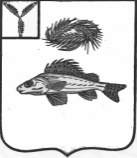 